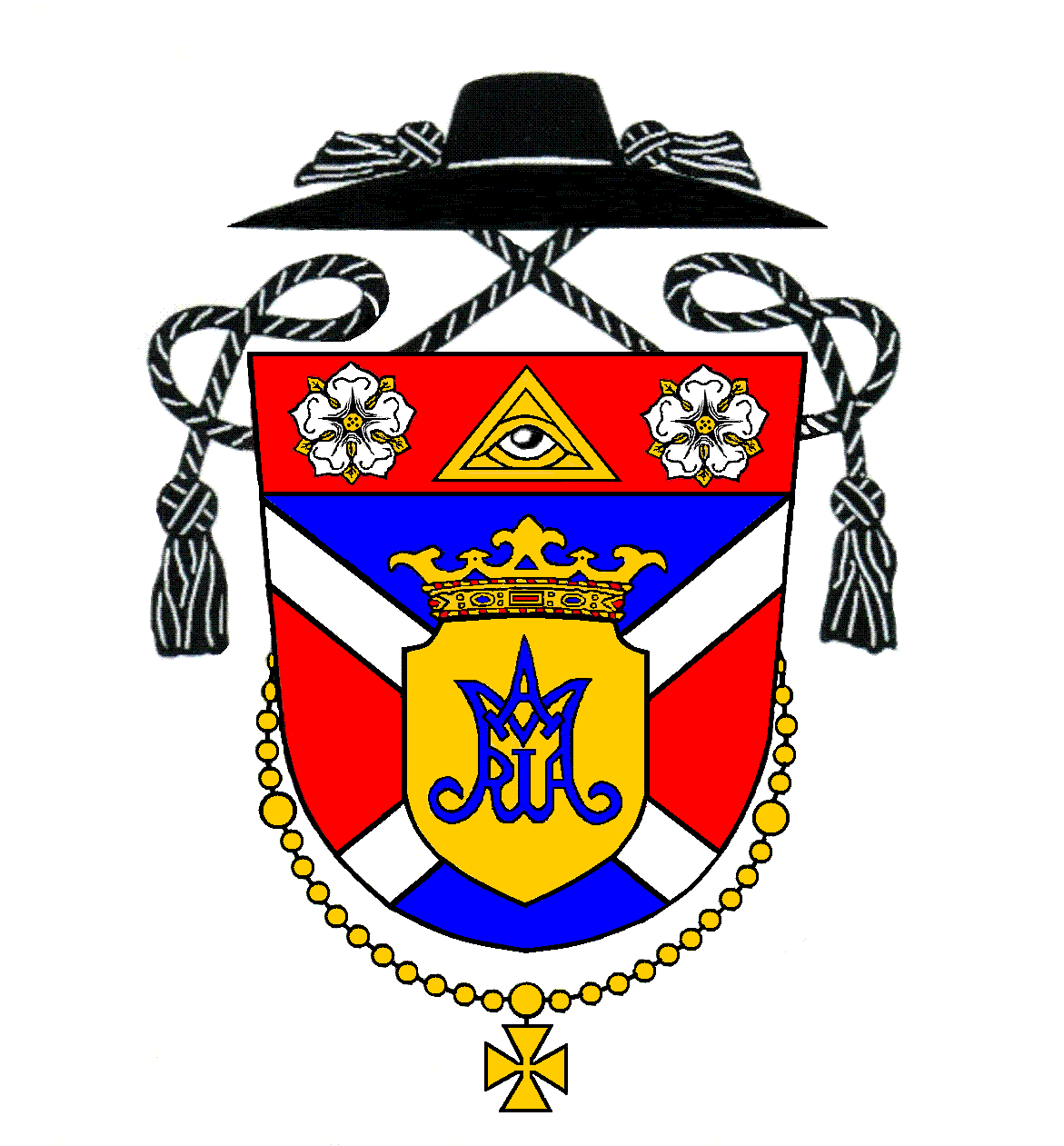 Oznamy na týždeň po štvrtej adventnej nedeli Hirdetések az advent negyedik vasárnapja utáni hétreNedeľa24. decemberŠtvrtá adventná nedeľa8:00 (M)Hrubý ŠúrZa  Máriu Rablánsku a manžela Jána9:30 (M)Kostolná p. D.Za  Vojtecha Orosa, manželku Máriu a príbuzných11:00 (S)Kostolná p. D.Za veriacichŠtedrý večer – Vianoce – vigília a polnočná17:00 (S-M)Hrubá BoršaNa dobrý úmysel24:00 (M-S-L)Kostolná p. D.Za  vojakovPondelok 25. decemberNarodenie Pána – Vianoce – slávnosť8:00 (M) Hrubý ŠúrZa  rodičov, starých rodičov a krstných rodičov9:30 (M)Kostolná p. D.Za veriacich11:00 (S) Kostolná p. D.Za  Jozefa Mika, manželku Annu a ich rodičovUtorok26. decemberSv. Štefana, prvého mučeníka – sviatok8:00 (M) Hrubý ŠúrZa  Ľudovíta Borsa9:30 (M)Kostolná p. D.Za  Štefana Szikharta, rodičov a krstných rodičov11:00 (S) Kostolná p. D.Za  Štefana Zuzčáka a rodičovStreda27. decemberSv. Jána, apoštola a evanjelistu – sviatok--------    ----Štvrtok 28. decemberSv. Neviniatok, mučeníkov – sviatok17:00 (M)Kostolná p. D.Za  Silvestra Szikharta, manželku Máriu a syna SilvestraPiatok29. decemberPiaty deň v oktáve Narodenia Pána17:00 (M)Kostolná p. D.Za  Otíliu Hideghétyovú, manžela Floriána a príbuzných18:00 (M) Hrubý ŠúrZa  starých rodičov Borsových a Mucskových Sobota  30. decemberVečerná svätá omša je z nasledujúcej nedele17:00 (S-M)Hrubá BoršaNa dobrý úmyselNedeľa31. december Nedeľa Svätej Rodiny Ježiša, Márie a Jozefa - sviatok8:00 (M)Hrubý ŠúrZ vďačnosti9:30 (M)Kostolná p. D.Za  Ernesta Farkasa, manželku Cecíliu a ich rodičov11:00 (S)Kostolná p. D.Za veriacichVasárnapDecember 24.Advent negyedik vasárnapja8:00 (M)Hegysúr Rablánsky Máriáért és férje, Jánosért9:30 (M)Egyházfa Oros Béláért, neje Máriáért és családtagokért 11:00 (Sz)EgyházfaHívekértSzenteste – Urunk születése – vigília – éjféli szentmise17:00 (Sz-M)NagyborsaJó szándékra24:00 (M-Sz-L)EgyházfaA háborúban  katonákértHétfő December 25.Urunk születése – Karácsony – ünnep8:00 (M)Hegysúr szülőkért, nagyszülőkért és keresztszülőkért9:30 (M)EgyházfaHívekért11:00 (Sz)Egyházfa Miko Józsefért, neje Annáért és szüleikértKeddDecember 26.Szent István, első vértanú – ünnep 8:00 (M)Hegysúr Bors Lajosért9:30 (M)Egyházfa Szikhart Istvánért, szüleiért és keresztszüleiért11:00 (Sz)Egyházfa Zuzčák Štefanért és szüleiértSzerdaDecember 27.Szent János apostol és evangélista – ünnep--------    ----Csütörtök December 28.Aprószentek, vértanúk – ünnep17:00 (M)Egyházfa Szikhart Szilveszterért, neje Máriáért és fiuk SzilveszterértPéntek December 29.Ötödik nap karácsony nyolcadában17:00 (M)Egyházfa Hideghéty Otíliáért, férje Flóriánért és családtagokért18:00 (M)Hegysúr Bors és Mucska nagyszülőkértSzombat December 30.Esti szentmise vasárnapi érvényességgel17:00 (Sz-M)NagyborsaJó szándékraVasárnapDecember 31.Szent család vasárnapja – ünnep8:00 (M)HegysúrHálából 9:30 (M)Egyházfa Farkas Ernőért, neje Cecíliáért és szüleikért11:00 (Sz)EgyházfaHívekértAdoráciaAdorácia bude v piatok od 16:15 vo farskom kostole.  Na Silvestra, budúcu nedeľu, bude farský kostol otvorený od 23:30 do 24:00. Pozývam vás prežiť posledné minúty roka v stíšení pri modlitbe pred Sviatosťou Oltárnou.SpovedanieSpovedám vždy pár minút pred sv. omšou. Minulotýždňová zbierkaMinulotýždňová pravidelná mesačná zbierka vyniesla v Kostolnej na opravu farského kostola 1085,40 €, v Hrubej Borši na prevádzkové náklady farnosti a opravu farského kostola 81 € a v Hrubom Šúre na prevádzkové náklady farnosti a na potreby šúrskej kaplnky 238,80 €. Vďaka za vašu štedrosť.PoďakovanieTento týždeň sa spravilo veľa v našej farnosti. Ďakujem za postavenie vianočného stromu, za nový ornát a zvonček, nový luster a podsvietenie a za nový nábytok v sakristii. Je to nádherný prejav vašej úcty k Božiemu chrámu. Ešte raz ďakujem!Komunita CenacoloKomunita Cenacolo tvorená ľuďmi, ktorí v minulosti prepadli rôznym závislostiam, Vás srdečne pozýva na Živé jasličky. Uskutočnia sa 26. decembra 2017 o 17.00 hod. na Včelárskej paseke v Kráľovej pri Senci. Ďalšie termíny budú 30.12. a 6. januára.Vianočná oferaZajtra, v pondelok, 25. decembra bude vianočná ofera. Vopred ďakujem.Návšteva chorýchChorých budem navštevovať po domoch zajtra 25. decembra 2017 (na prvý sviatok vianočný), aby som im priniesol sv. prijímanie. V Kostolnej od 13:30 do 14:30 a v Hrubom Šúre od 14:30 do 15:30.AdorációPénteken lesz 16:15-től Egyházfán. Szilveszterkor lesz adoráció 23:30-tól 24:00-ig a plébániatemplomban. Várom Önöket, hogy az év utolsó perceit az Oltáriszentség előtt elcsendesedve töltsük el imával, énekkel, gitárkísérettel.GyóntatásGyóntatok mindig pár perccel a szentmise előtt.A múlt heti gyűjtésA múlt heti rendszeres havi gyűjtés eredménye Egyházfán a plébániatemplom javítására 1085,40 €, Nagyborsán a plébánia működtetési költségeire és a plébániatemplom javítására 81 €, Hegysúron pedig a plébánia működtetési költségeire és a súri kápolna költségeire 238,80 €. Őszintén köszönöm.Köszönet-nyilvánításEzen a héten sok mindent sikerült megcsinálni. Szeretnék köszönetet mondani a karácsonyfa-állításért, az új miseruháért és csengettyűért, az új csillárért, megvilágításért és az új bútorért a sekrestyébe. Mindez az Önök Isten háza iránti tiszteletének jele. Még egyszer köszönöm! CenacoloA volt szenvedélybetegekből álló Cenacolo közösség szeretettel vár mindenkit az Élő Betlehem megtekintésére december 26-án, 17:00 órakor a Királyfa melletti méhészeti skanzen területére. A műsort december 30-án és január 6-án is megismétlik. Karácsonyi  gyűjtésHolnap, hétfőn, december 25-én tartjuk a karácsonyi oferát. Előre is köszönöm.Betegek látogatásaHolnap, karácsony napján fogom látogatni a betegeket, hogy megáldoztassam őket: Egyházfán 13:30-tól 14:30 óráig és Hegysúron 14:30-től 15:30 óráig.